Wp 1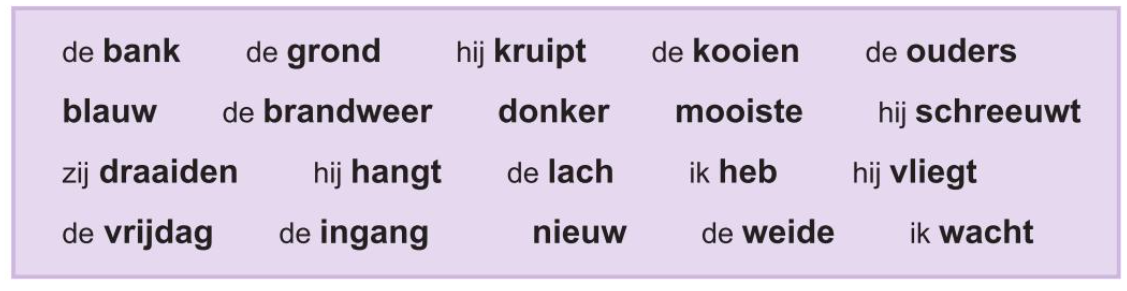 Wp 2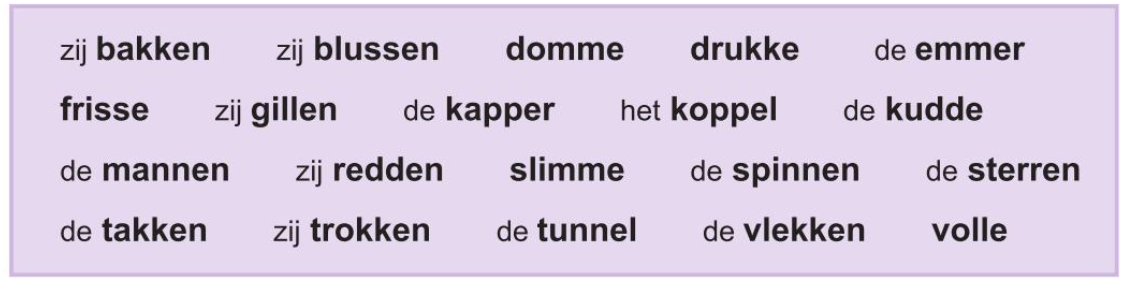 Wp3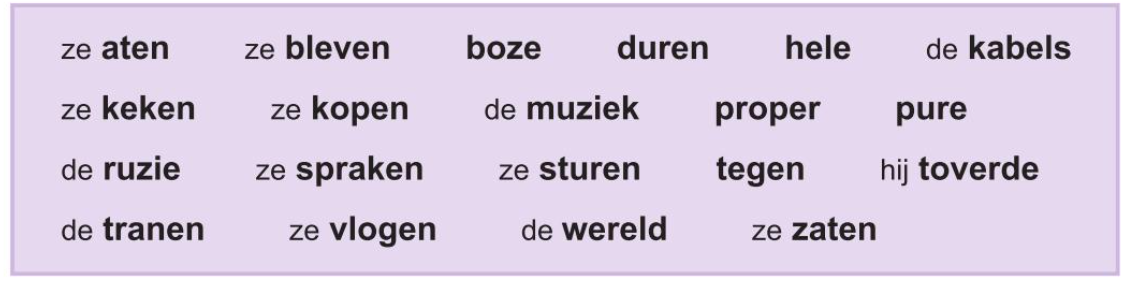 Wp 4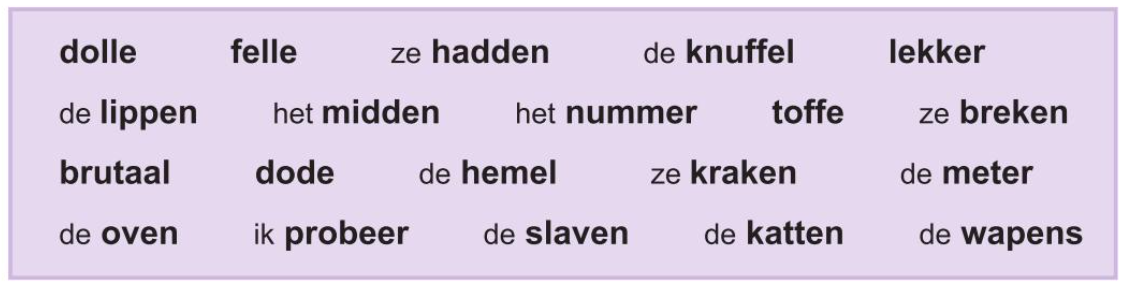 Wp 5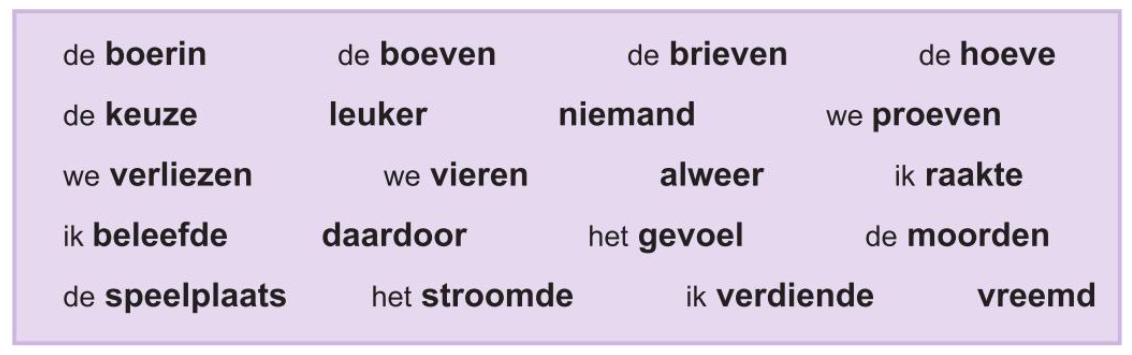 Wp 6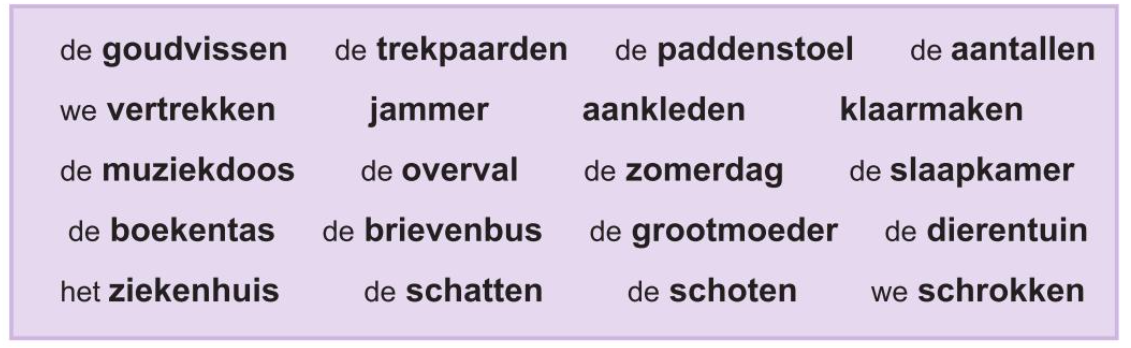 Wp 7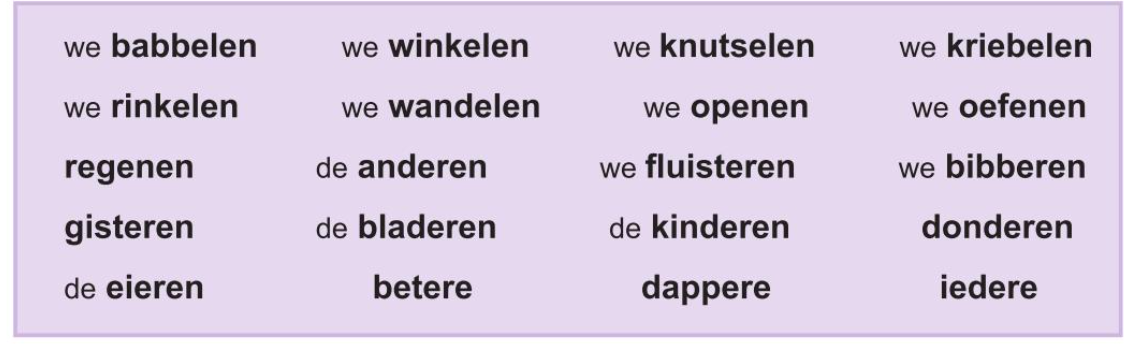 Wp 8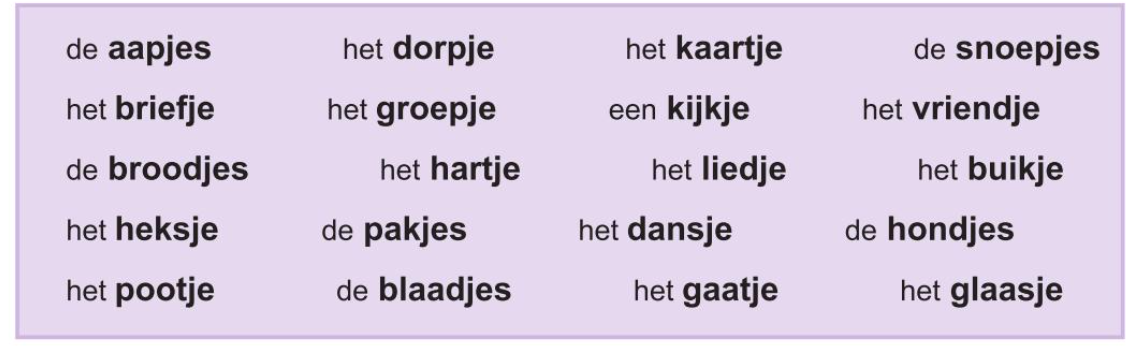 Wp 9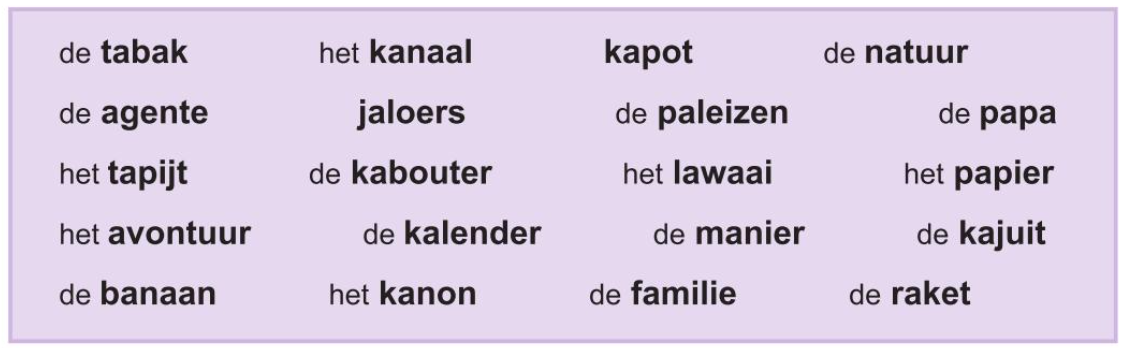 Wp 10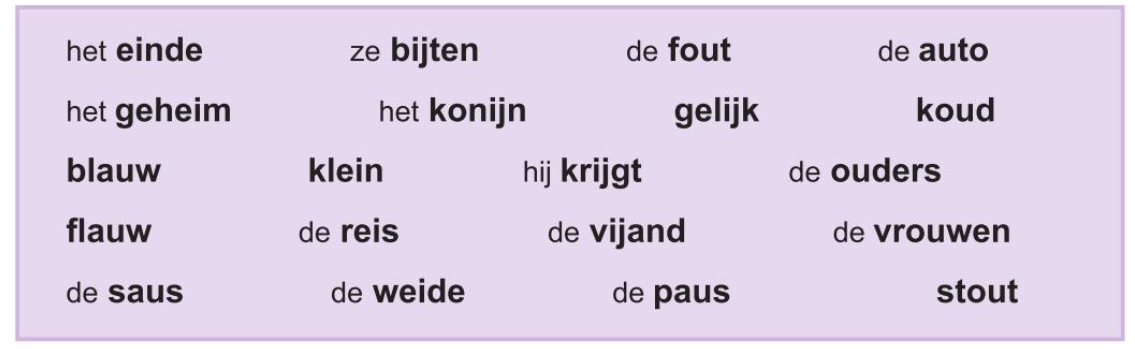 Wp 11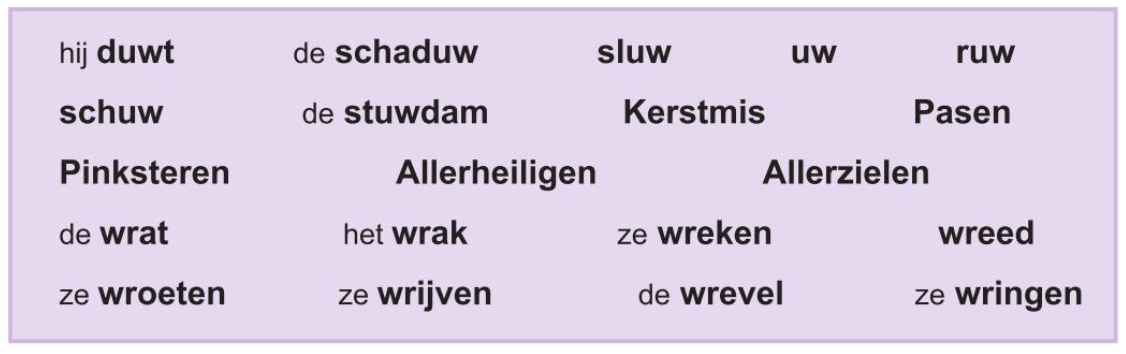 Wp 12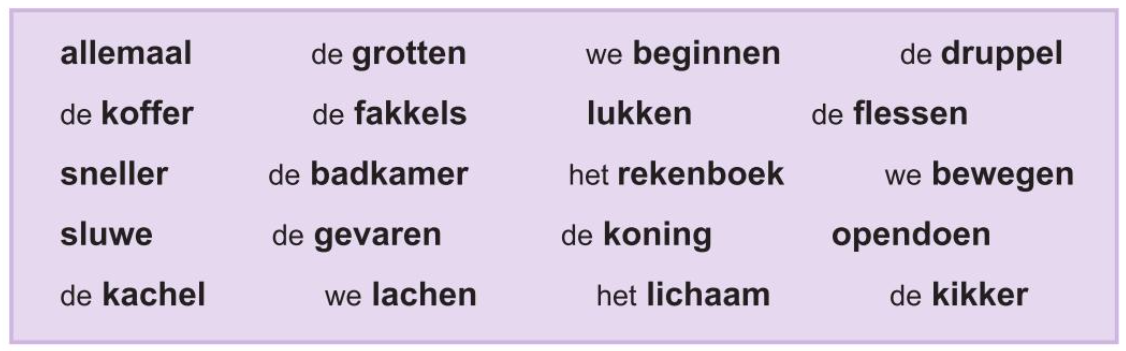 Wp 13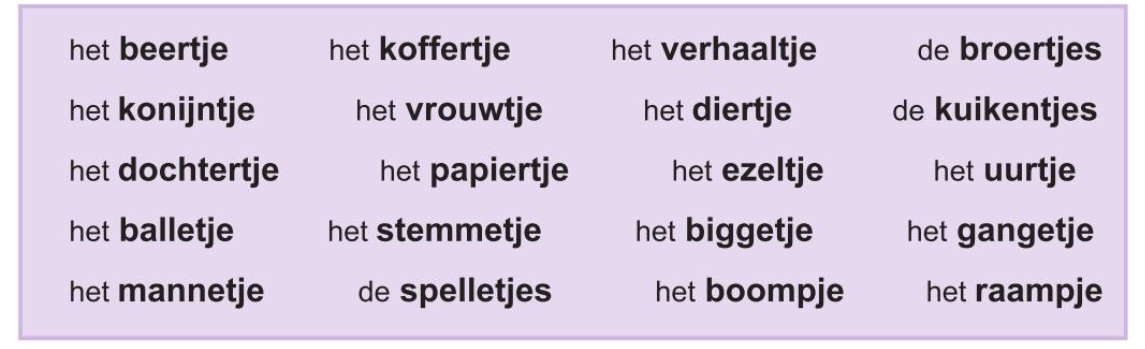 Wp 14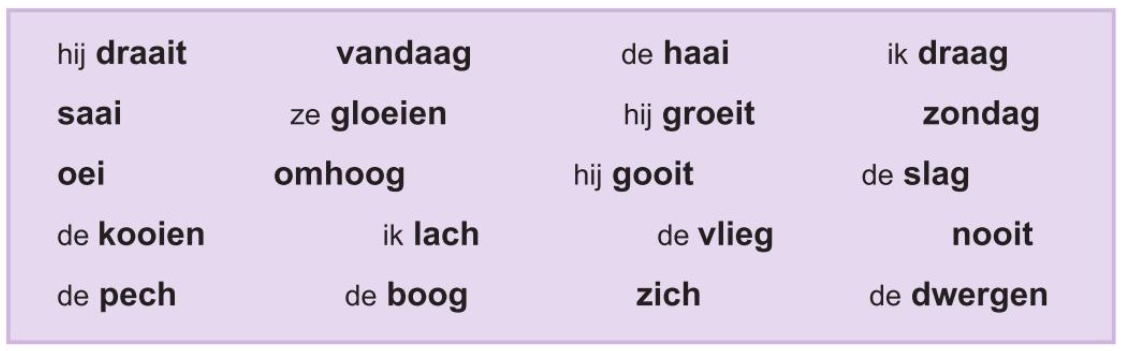 Wp 15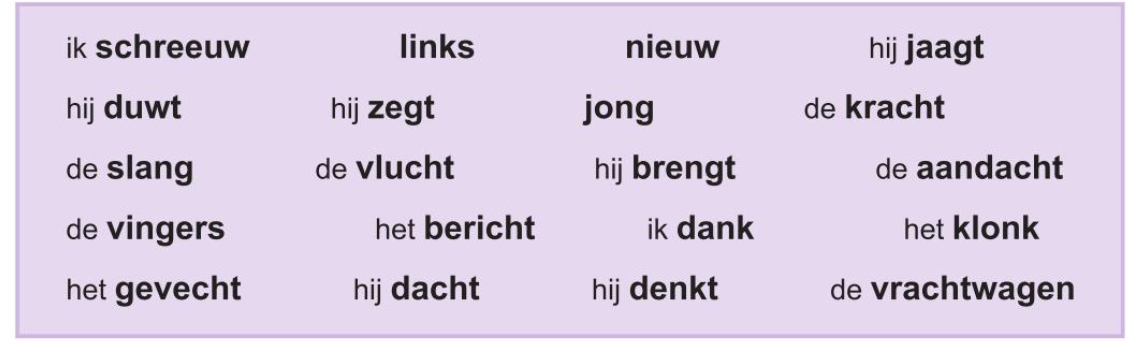 Wp 16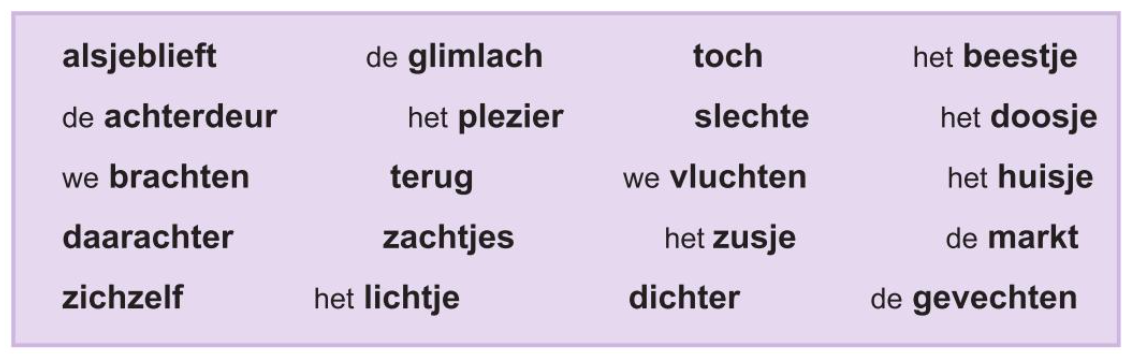 Wp 17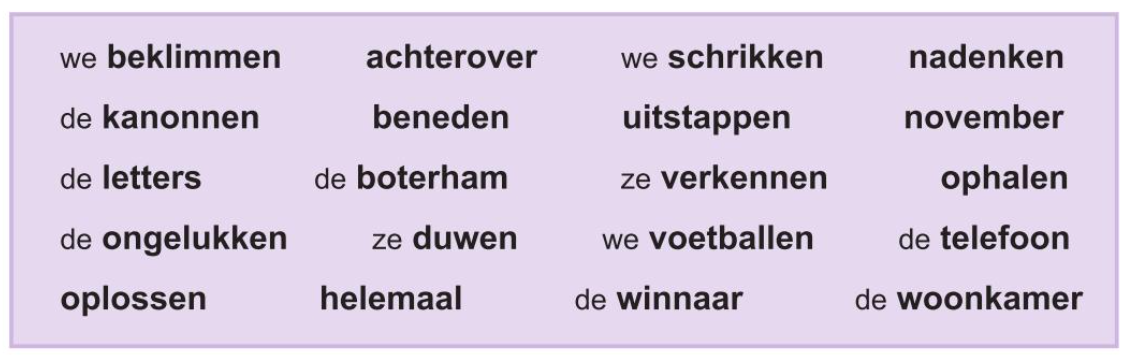 Wp 18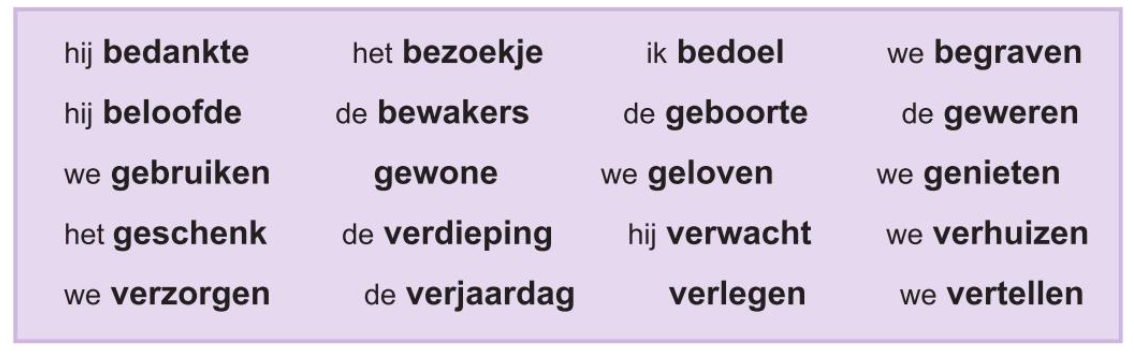 Wp 19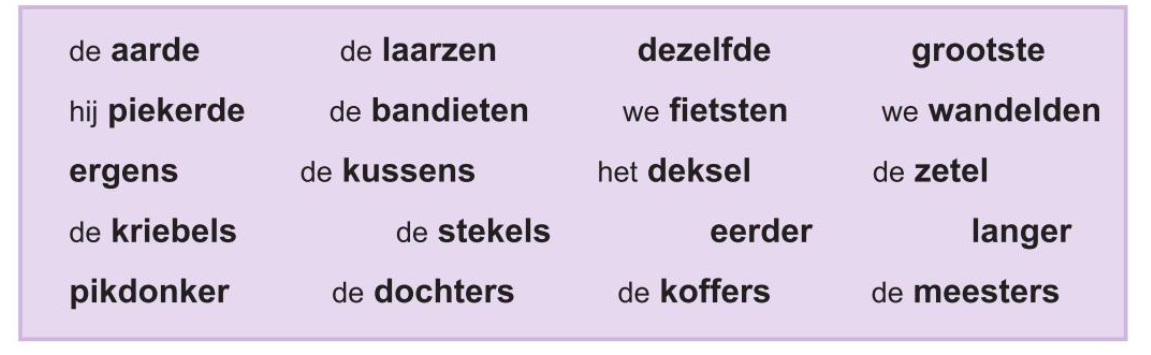 Wp 20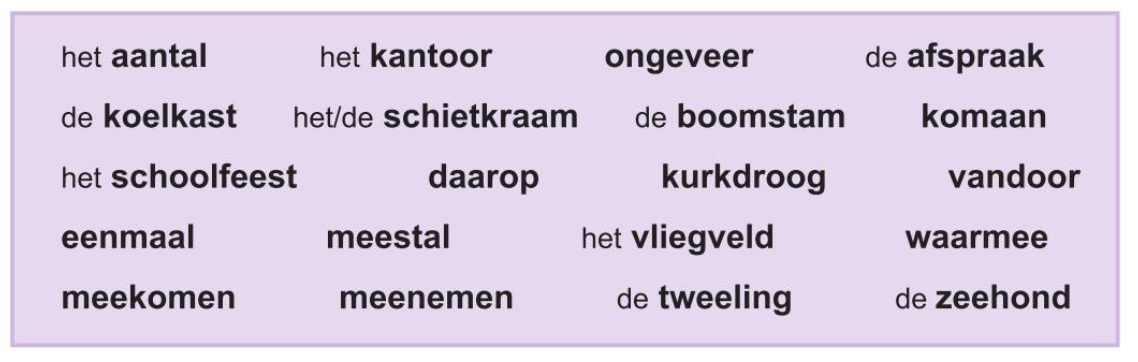 Wp 21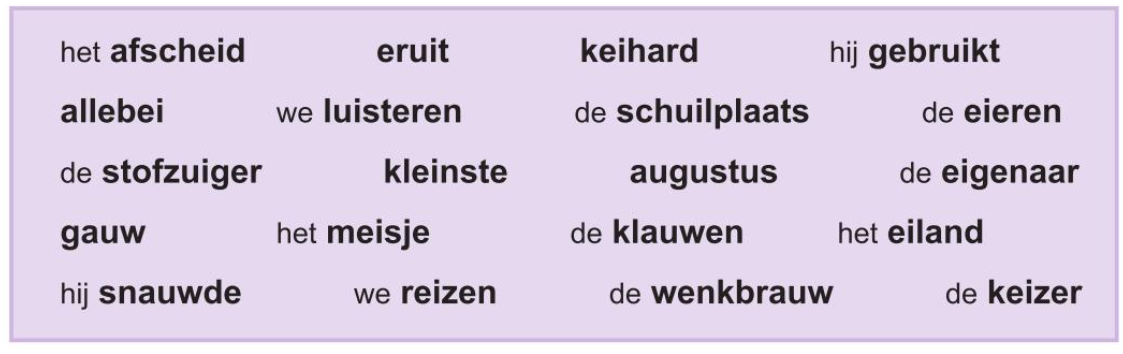 Wp 22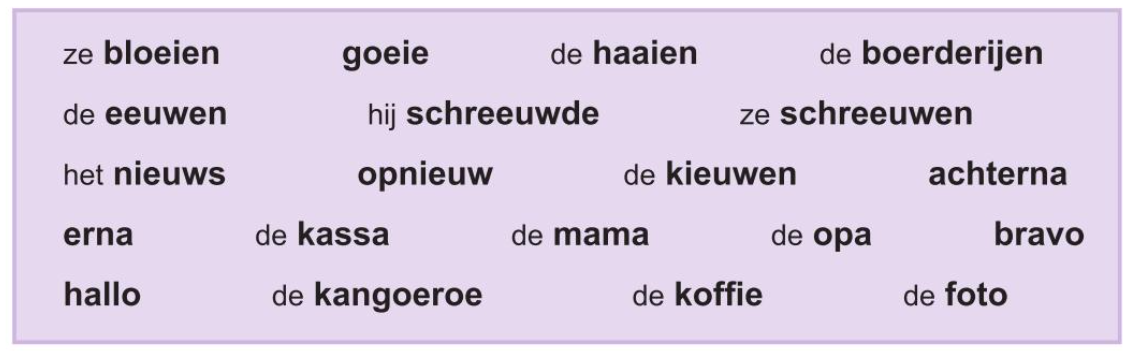 Wp 23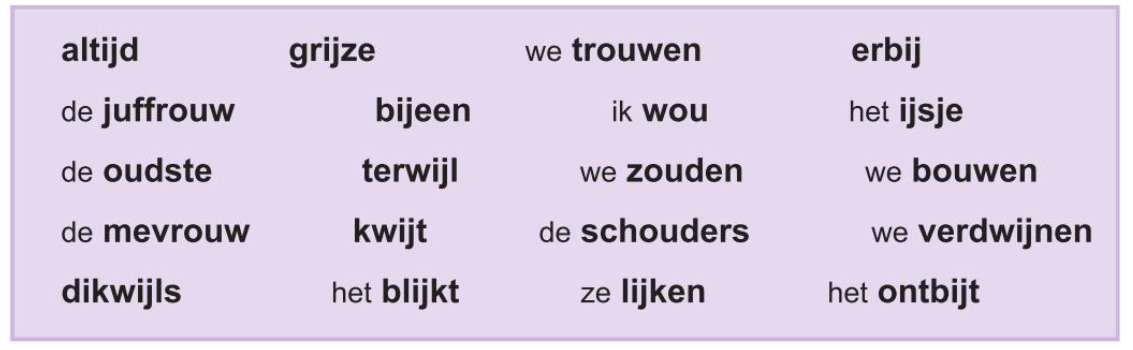 Wp 24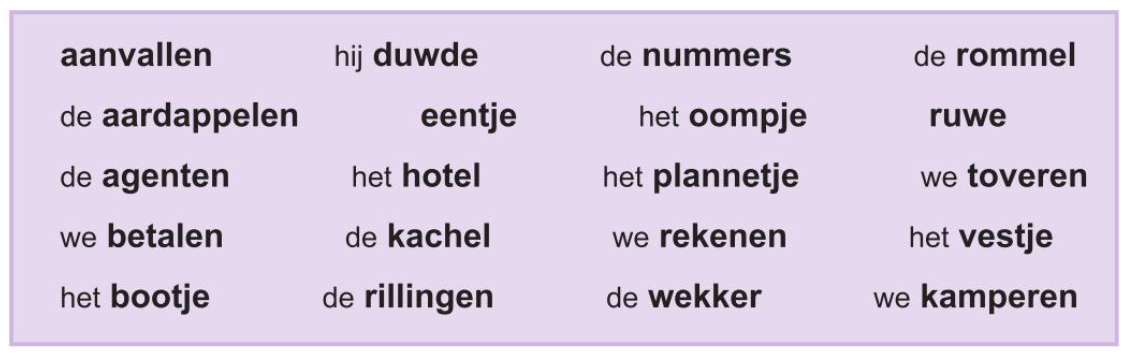 Wp 25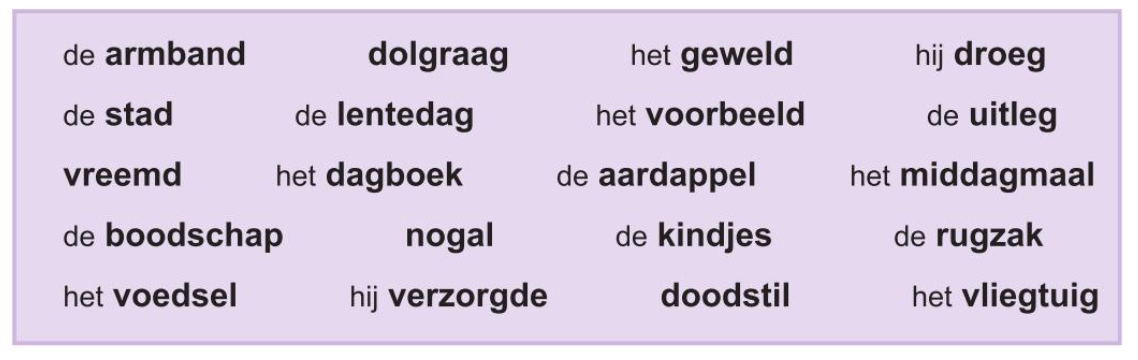 Wp 26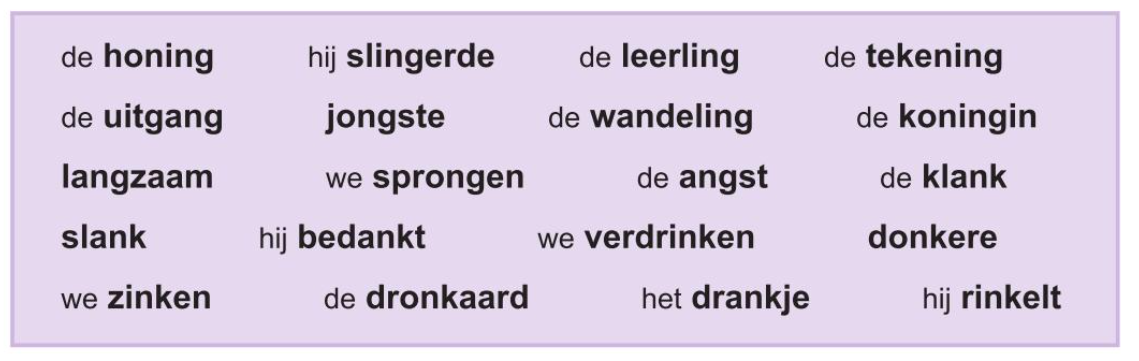 Wp 27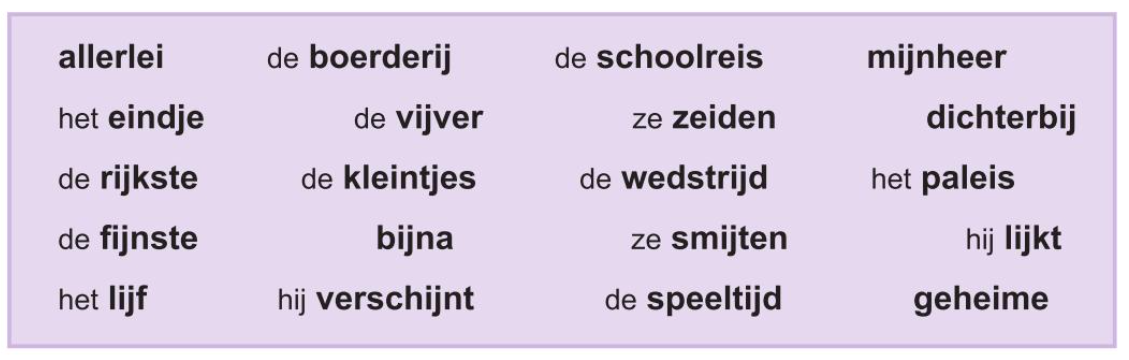 Wp 28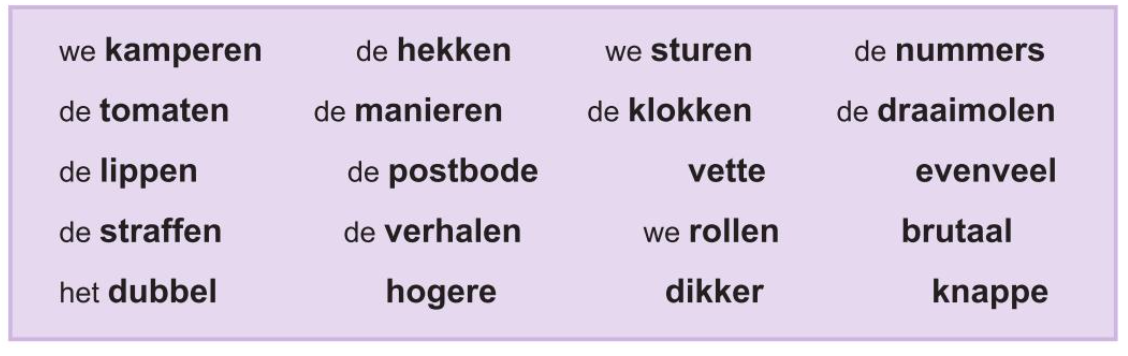 